Докладо результатах реализации национальной образовательной инициативы «Наша новая школа»муниципального бюджетного образовательного учреждения «Общеобразовательный лицей №17» за 2014 годРеализация национальной образовательной инициативы «Наша новая школа» (далее – Инициатива) в 2013 году в МБОУ «Лицей №17» осуществлялась на основе плана перспективного развития на 2011-2015 годы, утвержденного приказом  от 26 апреля 2011 года  №178 с изменениями от 09.01.2013 года (приказ №18).  Мероприятия данного плана соответствуют плану действий  по модернизации общего образования на 2011 – 2015 годы, утвержденному распоряжением Правительства Российской Федерации от 07 сентября 2010 года № 1507-р, региональному плану, утвержденному распоряжением министерства образования, науки и культуры Архангельской области от 30 июня 2010 года  № 821, муниципальному плану мероприятий по реализации национальной образовательной инициативы «Наша новая школа» на 2011-2015 годы, утвержденному приказом Управления образования от 17 января 2011 года №8/1.Доклад подготовлен на основании данных электронного мониторинга, организованного на сайте www.kpmo.ru., статистической формы ННШ-ОУ за 2014 год, анализа работы МБОУ «Лицей №17». Доклад содержит аналитические данные в разрезе 6 содержательных направлений инициативы: переход на новые образовательные стандарты;развитие системы поддержки талантливых детей;совершенствование учительского корпуса;изменение школьной инфраструктуры;сохранение и укрепление здоровья школьников;развитие самостоятельности школ.Каждому направлению посвящен соответствующий раздел доклада, в котором представлена информация о выполненных мероприятиях, отражены основные положительные моменты и проблемные вопросы реализации инициативы, определены задачи на 2014 год. Переход на новые образовательные стандарты1.1. В соответствии с планом действий по модернизации общего образования на 2011 – 2015 годы, утвержденным распоряжением Правительства Российской Федерации от 07 сентября 2010 года № 1507-р, в МБОУ «Лицей №17» продолжена работа по поэтапному введению федеральных государственных образовательных стандартов (далее – ФГОС). Согласно плану мероприятий по подготовке к введению ФГОС ООО в МБОУ «Лицей №17», утвержденному приказом от 30.12.2011 года №616, переход на ФГОС ООО в 5 классах осуществлен с 1 сентября 2014 года. В 2014 году была продолжена работа по приведению в соответствие с требованиями ФГОС и новыми тарифно-квалификационными характеристиками должностных инструкций педагогических работников лицея. Должностные инструкции утверждены приказом директора лицея от 28 ноября 2012 года №565.Ведется работа по координации прохождения курсовой подготовки педагогических и руководящих работников для реализации перехода на ФГОС ООО. На конец 2014 года для работы по ФГОС обучено: в объеме 108 часов – 44 педагога 5-9-х классов. Доля педагогических и управленческих кадров МБОУ «Лицей №17», прошедших повышение квалификации в соответствии с ФГОС ООО, составила 100%.1.2. В 2014 году реализуется программа модернизации с целью финансового обеспечения введения ФГОС в 5 классах. Финансовое обеспечение реализации направления в 2014 году составило 3676,00 рублей: повышение квалификации учителей для реализации ФГОС. 1.3. В 2014 году в МБОУ «Лицей №17» меры, направленные на переход на новые образовательные стандарты, нашли отражение в следующих документах:Приказ МБОУ «Лицей №17» от 26.04.2011 года №178 «Об утверждении Плана перспективного развития на основе национальной образовательной инициативы «Наша новая школа» на 2011-2015 годы»;Приказ МБОУ «Лицей №17» от 30.12.2011 года №616  «Об утверждении Плана мероприятий по подготовке к введению ФГОС»;Приказ МБОУ «Лицей №17» от 28.11.2012 года №565 «Об утверждении должностных инструкций»;Приказ МБОУ «Лицей №17» от 28.12.2012 года №624 «Об утверждении плана-графика на 2013 год прохождения курсовой подготовки педагогических и руководящих работников для реализации перехода на ФГОС ООО»Приказ МБОУ «Лицей №17» от 09.01.2013 года №18 «О внесении изменений в План перспективного развития на основе национальной образовательной инициативы «Наша новая школа» на 2011-2015 годы».1.4. Задачи по реализации направления на 2015 год:реализация основной образовательной программы основного общего образования муниципального бюджетного образовательного учреждения  «Общеобразовательный лицей       № 17» (ООП ООО);разработка программ по учебным предметам, программ внеурочной деятельности на основе дополнительных образовательных программ в 6 классе.II. Развитие системы поддержки талантливых детей2.1. В соответствии с планом действий по модернизации общего образования на 2011 – 2015 годы, утвержденным распоряжением Правительства Российской Федерации от 07 сентября 2010 года № 1507-р, в МБОУ «Лицей №17» реализуется программа «Одаренные дети», направленная на выявление, поддержку и сопровождение одаренных (талантливых) детей. Плановые мероприятия выполнены в полном объеме.  В 2014 году в МБОУ «Лицей №17» меры, направленные на развитие системы поддержки одаренных (талантливых) детей, нашли отражение в следующих документах:Приказ МОУ «Общеобразовательный лицей №17» от 01.09.2008 года №283\1 «Об утверждении программы «Одаренные дети»;Приказ МОУ «Общеобразовательный лицей №17» от 01.09.2008 года №286 «Об утверждении положения о научном обществе лицеистов»; Приказ Минобрнауки России от 20 января 2010 г. N 16016 «Об утверждении Положения о всероссийской олимпиаде школьников»;Приказ Управления образования администрации МО «Северодвинск» от 17.12.2012 №685 «Об итогах муниципального этапа всероссийской олимпиады школьников по общеобразовательным предметам 2012-2013 учебного года»;Приказ МБОУ «Лицей №17» от 02.03.2013 года №100 «О проведении VII учебно-исследовательской конференции «Мы познаем мир»;Распоряжение Министерства образования и науки Архангельской области от 19 марта 2013 года № 372 «Об участии в заключительном этапе всероссийской олимпиады школьников по информатике»;Распоряжение Министерства образования и науки Архангельской области от 19 марта 2013 года № 376 «Об участии в заключительном этапе всероссийской олимпиады школьников по экологии»; Распоряжение Министерства образования и науки Архангельской области от 19 марта 2013 года № 375 «Об участии в заключительном этапе всероссийской олимпиады школьников по экономике»;Распоряжение Министерства образования и науки Архангельской области от 26 марта 2013 года № 412 «Об участии в заключительном этапе всероссийской олимпиады школьников по физике»;Распоряжение Министерства образования и науки Архангельской области «Об участии в заключительном этапе всероссийской олимпиады школьников по химии» от 26 марта 2013 года № 414Приказ Управления образования Администрации Северодвинска «Об организации школьного и муниципального этапов всероссийской олимпиады школьников на 2013-2014 учебный год» от 07 октября 2013 года;Приказ МБОУ «Лицей №17» «О проведении школьного этапа всероссийской олимпиады школьников в МБОУ «Лицей №17» от 01 октября 2013 года;Приказ Минобрнауки России «Об утверждении Порядка проведения всероссийской олимпиады школьников» от 18.11.2013 N 1252;Приказ Министерства образования и науки РФ «О проведении заключительного этапа всероссийской олимпиады школьников в 2013/14 году» от 14 февраля 2014 года №123;Распоряжение Министерства образования и науки Архангельской области «Об участии в заключительном этапе всероссийской олимпиады школьников по экономике» от 27 марта 2014 года № 439;Распоряжение Министерства образования и науки Архангельской области «Об участии в заключительном этапе всероссийской олимпиады школьников по экономике» от 27 марта 2014 года № 440;Приказ Управления образования Администрации Северодвинска «Об организации школьного этапа всероссийской олимпиады школьников на 2014-2015 учебный год» от 23 сентября 2014 года № 486;Приказ Управления образования Администрации Северодвинска «Об организации муниципального этапа всероссийской олимпиады школьников на 2014-2015 учебный год» от 06 ноября 2014 года № 570;Приказ МБОУ «Лицей №17» «О проведении школьного этапа всероссийской олимпиады школьников в МБОУ «Лицей №17» от 23 сентября 2014 года № 426;Приказ «Об установлении сроков проведения регионального этапа всероссийской олимпиады школьников по общеобразовательным предметам в 2014/15 учебном году»          от 14 ноября 2014 года №1457;2.3. Финансовое обеспечение мер, направленных на развитие системы поддержки одаренных (талантливых) детей в 2014 году составило 323720,0 рублей – средства внебюджета. 2.4. Анализ выполнения плана мероприятий, направленных на поддержку талантливых детей, показал, что	основными направлениями работы с одаренными (талантливыми) детьми, обозначенными в программе «Одаренные дети»,  являются:создание банка данных талантливых и одаренных детей;создание системы поддержки и сопровождения одаренных и талантливых детей;организация участия обучающихся в конкурсных мероприятиях;организация участия обучающихся во Всероссийской олимпиаде школьников (школьный, муниципальный, региональный, заключительный этапы); организация учебно-исследовательской деятельности обучающихся.В рамках направления «Создание банка данных талантливых и одаренных детей» в лицее функционирует система психологической диагностики, включающей в себя выявление уровня развития творческого мышления (креативности), определение уровня познавательного развития учащихся, диагностику профессиональных склонностей и интересов в рамках профориентации. Результатом деятельности педагога-психолога является создание банка данных талантливых и одаренных детей и осознанный выбор дальнейшего профильного обучения в 10-11 классах. 	В рамках направления «Организация работы по  поддержке и сопровождению одаренных (талантливых) детей» ведётся работа по организации дистанционной формы обучения учащихся на основе внедрения в учебный процесс новых информационных технологий, таких как видеолекции в рамках проекта «Гимназический союз России».	Лицей активно развивает сетевое взаимодействие с высшими учебными заведениями, которое позволяет учитывать индивидуальные особенности и потребности обучающихся. В 2014 году заключен договор о сотрудничестве с Государственное бюджетное образовательное учреждение высшего профессионального образования «Северный государственный медицинский университет» Министерства здравоохранения Российской Федерации (СГМУ). Предметом договора является организация довузовской подготовки обучающихся в профильных классах на старшей ступени и  предпрофильной подготовки в основной школе.	Было заключено соглашение с Национальным исследовательским университетом Московский физико-технический институт (государственный университет). Предметом соглашения являются эффективный обмен опытом посредством организации круглых столов, выпуска информационных бюллетеней, проведения конференций, оказание консультационной и методической помощи по вопросам подготовки конкурсной документации, разработка социальных проектов и акций, оказание информационной и организационной поддержки, организация и проведение совместных мероприятий, проведение 52 выездной физико-математической олимпиады МФТИ.Результатом работы с учащимися, имеющими высокий интеллектуальный, творческий и учебно-познавательный потенциал является участие в различных конкурсах, соревнованиях, олимпиадах.  В конце каждого учебного года победители и призеры олимпиад, соревнований и конкурсов различных уровней награждаются на торжественной линейке «Парад звезд». Достижения учащихся отражены в таблицах.Достижения обучающихся в олимпиадах, конкурсах, соревнованиях в 2014 году.В заключительном этапе Всероссийской олимпиады по экономике победителем стал Михотов Максим, 11А класс.	В январе 2014 года команды из лицея стали призерами на Третьем Северном математическом турнире, который проходил в городе Вологда, в июне 2014 года команда лицея участвовала в летней математической школе г. Майкоп, и осеннем математическом турнире, проходившем в ДОЛ «Орленок». В 2014 году продолжило свою работу научное общество лицеистов «Спектр». Учащиеся представляли результаты своего исследования на научно-практических конференциях различного уровня: лицейский – учебно-исследовательская конференция «Я познаю мир», городских – учебно-исследовательских конференциях «Юность Северодвинска» и «Ученые будущего» и другие конференции. 	В рамках направления «Организация участия обучающихся в конкурсных мероприятиях» реализовывалась система конкурсов, выставок, фестивалей и т.п., которая позволила  детям различного возраста публично представить свои достижения. Это стало возможным в результате плодотворной работы системы дополнительного образования лицея. 	 В 2014 году на базе лицея работает 43 объединения дополнительного образования (29 из них – предметные кружки); на конец 2014 года охват обучающихся составил 638 человека (96%). 	Традиционными являются следующие направления деятельности:	В 2014 году для развития устойчивого интереса учащихся к техническому творчеству,  инженерно-технических умений и навыков в рамках работы системы дополнительного образования продолжает функционировать кружок по робототехнике.	Социальными партнерами лицея выступают учреждения дополнительного образования, здравоохранения и культуры. Все это позволяет добиться высоких результатов: лицеисты являются активными участниками, призерами и победителями конкурсов и смотров различного уровня. Среди них такие, как городские и областные выставки детского творчества «Зимняя сказка», «Зимние фантазии», «Коллекция – 2014», городские военно-патриотические игры «Зарница», «Орленок», «Славься, Отечество!», «Свистать всех наверх!», «Полный вперед!», городские программы «Туристская азбука», «Тропа испытаний», «Спортивное ориентирование», «Строим будущее», городской конкурс «Школьный вальс», областной конкурс «Школьный формат», спортивные соревнования, спартакиады и первенства, первомайская эстафета. В 2014 году лицеисты стали участниками 14 городских и областных программ воспитательной направленности (8 призовых мест).	В лицее осуществляется мониторинг учебных и внеучебных достижений учащихся, включающий в себя  оценку качества обучения: на ступени среднего (полного) общего образования через результативность ЕГЭ; на ступени основного общего образования через государственную (итоговую) аттестацию обучающихся, в том числе и  в новой форме. 2.5. Анализ реализации данного направления Инициативы в 2014 году позволил выделить следующие положительные моменты:в лицее создана среда, способствующая развитию интеллектуального, творческого и учебно-познавательного потенциала школьников, формированию условий для полноценной самореализации, удовлетворения всех образовательных запросов и потребностей обучающихся в различных направлениях деятельности;наблюдается повышение активности школьников, участвующих  в различных олимпиадах и конкурсах;развивается сетевое взаимодействии с высшими образовательными учреждениями с целью обеспечения условий для поддержки и сопровождения одаренных и талантливых детей;2.6. Анализ реализации данного направления Инициативы в 2014 году позволил зафиксировать следующие проблемы: недостаточность финансирования, выделяемого на поддержку талантливой молодежи;потребность во взаимодействии с высшими образовательными учреждениями в плане подготовки обучающихся к региональному и заключительному этапам Всероссийской олимпиады школьников по всем направлениям.2.7. Задачи по реализации направления на 2015 год:дальнейшее развитие модели сетевого взаимодействия ВУЗов, учреждений культуры, образовательных учреждений города, направленной на развитие интеллектуального и творческого потенциала учащихся и в плане подготовки обучающихся к региональному и заключительному этапам Всероссийской олимпиады школьников по всем направлениям;приобретение современного оборудования, которое можно использовать как в учебном процессе, так и в различных видах  внеурочной деятельности;организация дистанционной формы обучения одаренных учащихся в центре онлайн-обучения МФТИ;реализация плана совместных мероприятий с Архангельским региональным Союзом машиностроителей России и отделом технического обучения ПО «Севмаш»;развитие системы дополнительного образования в направлении технического творчества.III. Совершенствование учительского корпуса3.1. В соответствии с планом действий по модернизации общего образования на 2011 – 2015 годы, утвержденным распоряжением Правительства Российской Федерации от 07 сентября 2010 года № 1507-р, в МБОУ «Лицей №17» обеспечено повышение заработной платы учителей и доведение ее размера до уровня средней заработной платы в экономике региона. В 2014 году средняя заработная плата  учителей по МБОУ «Лицей №17» составила 43293,76  рублей. Кроме этого обеспечено проведение системы мероприятий, направленных на повышение профессионального роста педагогических кадров. 3.2. В 2014 году в лицее меры, направленные на совершенствование учительского корпуса нашли отражение в следующих документах:Приказ МОУ «Общеобразовательный лицей №17» от 01.09.2008 года №286 «О методическом совете лицея»;   Приказ МБОУ «Лицей №17» от 26.04.2011 года №178 «Об утверждении Плана перспективного развития на основе национальной образовательной инициативы «Наша новая школа» на 2011-2015 годы»;Приказ МБОУ «Лицей №17» от 28.12.2012 года №624 «Об утверждении плана-графика на 2013 год прохождения курсовой подготовки педагогических и руководящих работников для реализации перехода на ФГОС ООО»;Приказ МБОУ «Лицей №17» от 09.01.2013 года №18 «О внесении изменений в План перспективного развития на основе национальной образовательной инициативы «Наша новая школа» на 2011-2015 годы».3.3. Финансовое обеспечение мер, направленных на совершенствование учительского корпуса, в 2014 году составило 3760,00 рублей – средства местного бюджета.3.4. Анализ выполнения направления «Совершенствование учительского корпуса» показал, что в лицее созданы условия для повышения квалификации педагогов по различным формам освоения образовательных программ повышения квалификации: индивидуальная модульная, накопительная, дистанционная системы обучения. На конец 2014 года, используя данные формы, прошли курсы повышения квалификации 42 учителя 5-9 классов (93% от общей численности учителей 5-11 классов). Руководящий состав обучен в соответствии с ФГОС полностью. В 2014 году аттестовано 6 педагогов, из них на высшую квалификационную категорию - 4 человека, на соответствие занимаемой должности – 2 человека.В лицее осуществляют свою работу 6 методических объединений педагогов различных предметов с целью создания условий для повышения качества образования путём совершенствования организации образовательного процесса, повышения уровня профессиональной компетентности и профессиональной самореализации учителя. Педагоги лицея активно участвуют в обобщении педагогического опыта в различных формах. В лицее традиционно проводятся методические дни, в рамках которых учителя лицея делятся опытом работы с коллегами. В 2014 году были проведены методические дни учителей МО гуманитарного цикла и иностранного языка. В 2014 году на базе лицея были организованы и проведены семинар для руководителей образовательных организаций города Северодвинска «Система работы с одаренными детьми в МБОУ «Лицей №17», семинар-практикум для слушателей областных курсов повышения квалификации учителей математики «Система подготовки к итоговой аттестации выпускников основной и средней школы», семинар – практикум для слушателей областных курсов повышения квалификации учителей информатики и ИКТ  «Передовые образовательные технологии в преподавании информатики и ИКТ» и Семинар – практикум для слушателей областных курсов повышения квалификации преподавателей иностранного языка  «Передовые образовательные технологии в преподавании иностранных языков». 	 С целью повышения общественного статуса и профессионализма работников лицея, стимулирования профессионального педагогического творчества, выявления и распространения образцов инновационной педагогической деятельности создаются условия для участия педагогов в конкурсах профессионального мастерства. Во всероссийском конкурсе «Лучшая педагогическая инициатива 2014 г.» педагог дополнительного образования Кузьмина Ю.В. стала  дипломантом 2 степени, учителя физической культуры стали победителями и призерами конкурса методических разработок, учитель английского языка Захарьина О.В. стала дипломантом 3 степени всероссийского конкурса «Портфолио достижений». В лицее проводится работа по обеспечению успешной адаптации молодых специалистов под руководством педагогов-наставников, Телицина К. О. и Орлов А.С. стали победителями в городском конкурсе «Педагогический дебют».В 2014 году лицей являлся базовой образовательной площадкой Государственного автономного образовательного учреждения «Архангельский областной институт переподготовки и повышения квалификации работников образования».В рамках сетевого взаимодействия с САФУ на базе лицея организована педагогическая практика студентов.	Педагоги лицея принимают активное участие в работе городской творческой группы «Одаренные дети», руководителем которой является Ивкина Е.В., учитель русского языка и литературы лицея.	3.5. Анализ реализации данного направления Инициативы в 2014 году позволил выделить следующие положительные моменты:созданы условия для обеспечения непрерывности подготовки и переподготовки педагогов общеобразовательных учреждений за счет разных форм освоения образовательных программ повышения квалификации;ведется работа по увеличению плановой численности учителей  общеобразовательных учреждений по повышению квалификации, профессиональной переподготовке для работы в соответствии с ФГОС;обеспечен рост заработной платы учителей до уровня средней заработной платы по экономике в регионепедагоги активно обобщают и распространяют опыт своей работы на различных уровнях;педагоги принимают активное участие в конкурсах профессионального мастерства. 3.6. Анализ реализации данного направления Инициативы в 2014 году позволил зафиксировать следующие проблемы: потребность в молодых специалистах.3.7. Задачи по реализации направления на 2015 год:развитие системы непрерывного образования педагогических и руководящих работниковактивизация участия педагогов лицея в конкурсах профессионального мастерства;создание условий для участия педагогов в исследовательской деятельности;поддержка работы методических объединений учителей.IV. Изменение школьной инфраструктуры4.1. В соответствии с планом действий по модернизации общего образования на 2011 – 2015 годы, утвержденным распоряжением Правительства Российской Федерации от 07 сентября 2010 года № 1507-р, в МБОУ «Лицей №17» проведена система мероприятий, направленных на создание современных условий образовательного процесса, а также на развитие современной информационно-образовательной среды.4.2. В 2014 году в МБОУ «Лицей №17» меры, направленные на изменение школьной инфраструктуры, нашли отражение в следующих документах:Приказ МБОУ «Лицей №17» от 26.04.2011 года №178 «Об утверждении Плана перспективного развития на основе национальной образовательной инициативы «Наша новая школа» на 2011-2015 годы»;Приказ МБОУ «Общеобразовательный лицей №17» от 28.12.2012 года №620 «Об утверждении программы в области энергосбережения и повышения энергетической эффективности»; Приказ МБОУ «Лицей №17» от 09.01.2013 года №18 «О внесении изменений в План перспективного развития на основе национальной образовательной инициативы «Наша новая школа» на 2011-2015 годы».4.3. Финансовое обеспечение мер, направленных на изменение школьной инфраструктуры,  в 2014 году составило 2921816,19 рублей, в том числе 1087772,03 рублей – средства областного бюджета, 933658,33 рублей – средства местного бюджета, 900385,80  рублей – средства внебюджета.4.4. Анализ выполнения плана реализации Инициативы показал, что в МБОУ «Лицей №17» на второй ступени образования реализуется  углубленное изучение основной общеобразовательной программы по математике, на третьей ступени обеспечивается завершение общеобразовательной подготовки, освоение общеобразовательных программ среднего (полного) общего образования, программ углубленного изучения математики (10А, 11А классы), физики (10Б, 11Б классы). Введен информационно-технологический (10В, 11В классы) и химико-биологический (10Г, 11Г классы) профили образования.	В 2013-2014 учебном году 409 учащийся (63% от общего количества обучающихся) изучал предметы на профильном и углубленном уровне. Ранняя профилизация позволила выпускникам лицея успешно поступить в учебные заведения по выбранному профилю. В 2014 году выпускники профильных классов успешно сдали ЕГЭ по профильным предметам. Результаты ЕГЭ 2013 года по лицею представлены в таблице.Результаты ЕГЭ выпускников лицея 2014 годаВажным направлением развития инфраструктуры системы общего образования МБОУ «Лицей №17» является внедрение информационных  и коммуникационных технологий. В 2014 году показатель «число учащихся на один компьютер» составил 8 человек. Вся компьютерная техника, используемая в учебно-воспитательном процессе, является современной. Обучающимся обеспечена возможность пользоваться сетью Интернет (2 Мб/с).В 2014 году в целях обеспечения современной информационно-образовательной среды в МБОУ «Лицей №17» реализуется  проект «Гимназический союз России», в рамках которого проводятся видеоконференции, презентации передового педагогического опыта, трансляции учебных занятий лучших учителей, проблемные дискуссии и многое другое. Всем обучающимся в МБОУ «Лицей №17» обеспечена возможность пользоваться современной библиотекой и медиатекой, а также возможность выхода в Интернет с компьютеров, расположенных в библиотеке. Общий объем фонда - 29942 экз.Общий объем фонда учебников – 19431 экз.Общий объем фонда художественной литературы – 10511 экз.Электронные образовательные ресурсы – 155 Книг обеспеченность составила – 14,5 экземпляр/человекКомплектование фонда учебной литературы происходит на основе федеральных перечней учебников, рекомендованных и допущенных Министерством образования и науки РФ. В 2014 году выписано 70 наименование периодических изданий для учащихся, администрации и учителей. Дополнительно были выписан научно-популярный журнал «Юный натуралист». Достаточное количество разнообразных по тематике подписных изданий для учащихся способствует повышению интереса к чтению и посещаемости библиотеки.В своей работе библиотека использует автоматизированную информационно- библиотечную систему  «МАRK-SQL».  Всего электронная база «Книги» содержит 11008 записи на различные виды документов (книги, статьи). В 2014 году электронная база «Книги» пополнилась на 4450 записей. Школьная библиотека оснащена техническими средствами для сканирования и распознавания текстов, для контролируемой распечатки и копирования бумажных материалов.Проведён мониторинг состояния материально-технической базы образовательного учреждения. По результатам мониторинга  составлен план по оснащению лицея современным оборудованием и проведению текущего ремонта. В 2014 году в рамках муниципальных ведомственных целевых программ и мероприятий по подготовке учреждения к новому учебному году проводятся работы по косметическому ремонту, электромонтажные работы, проведена аттестация рабочих мест.	4.5. Анализ реализации данного направления Инициативы в 2014 году позволил выделить следующие положительные моменты:реализуются муниципальные ведомственные целевые программы;реализуются модели профильного и углубленного обучения, позволяющие обучающимся сделать выбор образовательной траектории и поступить в высшие учебные заведения по результатам ЕГЭ;все учащиеся обеспечены учебниками в соответствии с учебными программами лицея.4.6. Анализ реализации данного направления Инициативы в 2014 году позволил зафиксировать следующие проблемы: учебно-материальная база лицея не в полной мере соответствует требованиям ФГОС.4.7. Задачи по реализации направления на 2015 год:проведение текущего ремонта учреждения  (в соответствии с муниципальными и ведомственными целевыми программами и планом работ по подготовке к новому учебному году);укрепление материально-технической базы;развитие Интернет-сети;развитие дистанционных образовательных технологий для обучения детей с ограниченными возможностями здоровья.V.Сохранение и укрепление здоровья школьников5.1. В соответствии с планом действий по модернизации общего образования на 2011 – 2015 годы, утвержденным распоряжением Правительства Российской Федерации от 07 сентября 2010 года № 1507-р, в МБОУ «Лицей №17» развивается работа по сохранению и укреплению здоровья обучающихся, реализуется система физкультурно-оздоровительных мероприятий. 5.2. В 2014 году в Северодвинске меры, направленные  на сохранение и укрепление здоровья школьников нашли отражение в следующих документах:Приказ МБОУ «Лицей №17» от 26.04.2011 года №178 «Об утверждении Плана перспективного развития на основе национальной образовательной инициативы «Наша новая школа» на 2011-2015 годы»;Приказ МБОУ «Лицей №17» от 10.01.2012 года №21 «О назначении ответственного за выполнение мероприятий по обеспечению экологической безопасности в лицее»;Приказ МБОУ «Лицей №17» от 10.01.2012 года №6 «О проведении третьего часа физической культуры»;Приказ МБОУ «Лицей №17» от 27.02.2012 года №99 «О профилактике ДТП»;Приказ МБОУ «Лицей №17» от 26.03.2012 года №148 «О мерах по предупреждению чрезвычайных ситуаций на водных объектах в весенний период»;Приказ МБОУ «Лицей №17» от 10.04.2012 года №159 «О проведении противоэпидемических мероприятий в условиях подъема ОРВИ»;Приказ МБОУ «Лицей №17» от 12.04.2012 года №161 «О предупреждении распространения гриппа»;Приказ МБОУ «Лицей №17» от 27.04.2012 года №199 «О проведении мероприятий по обеспечению безопасности детей»;Приказ МБОУ «Лицей №17» от 18.05.2012 года №229 «Об организации проведения йодной профилактики»;Приказ МБОУ «Лицей №17» от 01.09.2012 года №376 «О проведении дня здоровья»;Приказ МБОУ «Лицей №17» от 01.09.2012 года №400 «О проведении физкультминуток»;Приказ МБОУ «Лицей №17» от 01.09.2012 года №401 «О проведении гимнастики для глаз»;Приказ МБОУ «Лицей №17» от 01.09.2012 года №387 «О кружках»;Приказ МБОУ «Лицей №17» от 09.11.2012 года №525/1 «О мерах по предупреждению чрезвычайных ситуаций на водных объектах в осенне-зимний период» Приказ МБОУ «Лицей №17» от 07.12.2012 года №570 «О мерах по обеспечению безопасности при организации массовых праздничных мероприятий, при проведении походов, экскурсий в период зимних каникул, праздничных дней»;Приказ МБОУ «Лицей №17» от 09.01.2013 года №18 «О внесении изменений в План перспективного развития на основе национальной образовательной инициативы «Наша новая школа» на 2011-2015 годы»;Приказ МБОУ «Лицей №17» от 09.01.2013 года №23 «О проведении часа физической культуры по здоровье сберегающей технологии».5.3. Финансирование мероприятий по сохранению здоровья школьников в 2014 году составило 1346,4 рублей  –  средства  внебюджета.5.4. Анализ выполнения плана по реализации мероприятий, направленных на сохранение и укрепление здоровья школьников, показал, что в МБОУ «Лицей №17» проводится работа по созданию  условий, способствующих сохранению  и укреплению здоровья школьников.В лицее введен 3-й час физической культуры, работают 5 спортивных секций, где занимаются 115 человек (17,5 % от общего числа обучающихся).Для организации спортивно-массовой работы в лицее созданы все необходимые условия. Два спортивных зала, стадион, универсальная спортивная площадка для занятий на свежем воздухе.Система организации спортивно-массовой работы позволяет получать высокие спортивные результаты на различных уровнях:В лицее реализуется проект «Школьное питание». В 2014 году горячим питанием было охвачено 91,4% учащихся, из них 67% питались через накрытие. Процент безналичных платежей составил в среднем 85 % от общей выручки. В лицее разработан комплекс мероприятий, направленных на профилактику употребления психоактивных веществ, реализуются  программы, направленные на социализацию обучающихся, профилактику злоупотребления психоактивными веществами: «Мой выбор», «Азбука нравственности», «Профилактика табакокурения, употребления наркотических, токсических веществ и алкоголя», «Здоровье», «Мы в ответе за наше будущее».	 В 2014 году для  учащихся  с учетом их возрастных категорий были проведены занятия по таким темам, как раскрытие негативных медицинских, психологических, социальных и морально-нравственных аспектов, связанных с наркоманией, воспитание отрицательного отношения к наркотикам. В преддверии Международного дня детского телефона доверия в лицее педагогом-психологом были проведены беседы «О детском телефоне доверия», «Чем мне может помочь Телефон доверия?».		В рамках реализации блока «Здоровье» воспитательной программы «Нам жить в 21 веке» в лицее проходят следующие мероприятия, направленные на сохранение и укрепление здоровья учащихся: лекторий «Право выбора»; акции «Скажи НЕТ СПИДу», «День без табака»; организация спортивных соревнований, ежегодно в лицее проводится День здоровья, организуются спортивные соревнования «Папа, мама, я – спортивная семья, «Суперпапа», «Семейные олимпийские игры».В МБОУ «Лицей № 17» медицинское обслуживание обеспечивает медицинская сестра Острикова А.А. В лицее имеется медицинский кабинет, состоящий из приемного отделения и процедурного  кабинета (договор о безвозмездном пользовании имуществом 39/12-У от 01.01.12). Состояние здоровья школьников – показатель эффективности образования, поэтому основными направлениями работы медицинского кабинета являются профилактика травматизма и санитарно-профилактическая работа.Одним из наиболее важных направлений в лицее является обеспечение совокупности мероприятий образовательного, просветительского, административно-хозяйственного и охранного характера, которые направлены на создание условий безопасного пребывания участников образовательного процесса в лицее и на её территории, формирование навыков безопасного поведения.Деятельность лицея по обеспечению безопасности осуществляется по нескольким направлениям:5.5. Анализ реализации данного направления Инициативы в 2014 году позволил выделить следующие положительные моменты:отмечается повышение внимания педагогов к вопросам сохранения и укрепления здоровья обучающихся;достигнуты значимые результаты по реализации экспериментального проекта по совершенствованию организации питания школьников;возрос интерес учащихся к занятиям спортом.5.6. Анализ реализации данного направления Инициативы в 2014 году позволил зафиксировать следующие проблемы: несмотря на положительные тенденции, удельный вес обучающихся, занимающихся физической культурой и спортом во внеучебное время, составляет 27,5% от общего числа обучающихся.5.7. Задачи по реализации направления на 2015 год:обеспечение роста численности обучающихся, занимающихся физической культурой и спортом во внеучебное время;увеличение охвата обучающихся организованным питанием;увеличение процента безналичных расчетов за питание детей;реализация профилактических программ воспитания здорового образа жизни.VI. Развитие самостоятельности школ6.1. В соответствии с планом действий по модернизации общего образования на 2011 – 2015 годы, утвержденным распоряжением Правительства Российской Федерации от 07 сентября 2010 года № 1507-р, в МБОУ «Лицей №17» приняты меры, направленные на расширение экономической самостоятельности и открытости деятельности учреждения. 6.2. В 2014 году в МБОУ «Лицей №17» мероприятия, направленные на развитие самостоятельности школ, нашли отражение в следующих документах:Устав муниципального бюджетного образовательного учреждения «Общеобразовательный лицей №17»;Приказ МБОУ «Лицей №17» от 01.09.2011 года №407/1 «Об открытии курсов по дополнительному платному образованию»;Приказ МБОУ «Лицей №17» от 10.01.2012 года №5 «Об организации оказания платных дополнительных образовательных услуг»;Приказ МБОУ «Лицей №17» от 10.01.2012 года №5 «О введении в действие «Положения о системе оплаты труда работников МБОУ «Лицей №17» МО «Северодвинск» Архангельской области;Приказ МБОУ «Лицей №17» от 12.11.2012 года №531 «О создании комиссии по оплате труда»;Приказ МБОУ «Лицей №17» от 19.11.2012 года №536 «О введении в действие «Положения о системе оплаты труда работников МБОУ «Лицей №17» МО «Северодвинск» Архангельской области;6.3. Финансовое обеспечение мероприятий, направленных на развитие самостоятельности лицея, в 2013 году составило 0,00 рублей. 6.4. Анализ выполнения плана по реализации мероприятий, направленных на развитие самостоятельности лицея, показал.МБОУ «Лицей №17» имеет свою структуру управления, свои традиции, свои особенности, играет заметную роль в педагогическом сообществе города и области. Образовательное пространство лицея охватывает детей с 10 до 18 лет. Согласно Уставу формами самоуправления в лицее являются: общее собрание работников, педагогический, методический, управляющий и попечительский советы, совет профилактики правонарушений, совет старшеклассников, совет председателей родительских комитетов классов.Структура взаимодействия органов самоуправления и соуправления в лицее представлена на схеме.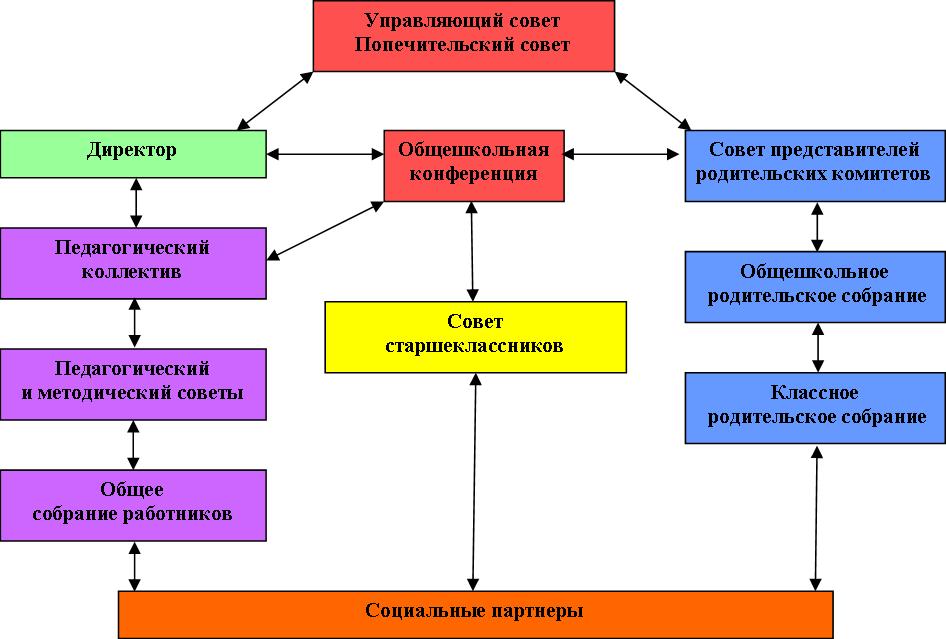 В 2014 году МБОУ «Лицей №17» предоставлял возможность получения платных дополнительных образовательных услуг в соответствии с Уставом. Одним из показателей работы по данному направлению является создание условий для выполнения социального заказа обучающихся и их родителей на оказание услуг, способствующих личностному росту обучающихся. Комплектование групп осуществлялось на основании поданных заявлений родителей обучающихся и заключенных договоров на предоставление выбранной услуги. Наибольшим спросом пользовались программы платных образовательных услуг для учащихся 4-х классов школ города. Решение задачи создания в лицее современной информационно-образовательной среды обеспечило повышение информационной открытости образования. В МБОУ «Лицей №17» создан официальный сайт, на котором размещена информация о деятельности учреждения.Принимаются меры, направленные на внедрение в практику работы лицея электронного документооборота. В МБОУ «Лицей №17» реализуется проект «Дневник.ру».6.5. Анализ реализации данного направления Инициативы в 2014 году позволил выделить следующие положительные моменты:увеличилось количество педагогов, участвующих в реализации проекта «Дневник.ру»;увеличилось количество обучающихся, получающих платные образовательные  услуги. 6.6. Анализ реализации данного направления Инициативы в 2014 году позволил зафиксировать следующие проблемы: недостаточная активность родителей в реализации принципа государственно-общественного управления.6.7. Задачи по реализации направления на 2015 год:обеспечить соблюдение принципа государственного-общественного управления в деятельности лицея;поддерживать информационную открытость потребителям через систему открытого мониторинга и публичных докладов.ДиректорМБОУ «Лицей №17»					    	            	И.С.СахароваКонкурсы, олимпиады, соревнованияКонкурсы, олимпиады, соревнованияУровеньУровеньУровеньУровеньКонкурсы, олимпиады, соревнованияКонкурсы, олимпиады, соревнованияЛицейГородОбластьРоссияВсероссийская олимпиада школьниковучастники 526116532Всероссийская олимпиада школьниковпризерыпобедители 28386121Всероссийская олимпиада школьниковпризерыпобедители 283868-Учебно-исследовательские конференцииучастники101314Интеллектуальный турнир участники 610-Интеллектуальный турнир призеры18---Интеллектуальный турнир победители9---Молодежные предметные чемпионатыучастники 467---Молодежные предметные чемпионатыпризеры493910-Молодежные предметные чемпионатыпобедители32257-Русский медвежонокучастники 310---Русский медвежонокпризеры22--Русский медвежонокпобедители11--Золотое руноучастники 98---Золотое рунопризеры----Золотое рунопобедители22877Кенгуруучастники 228---Кенгурупризеры651-Кенгурупобедители532-Британский бульдогучастники 105---Британский бульдогпризеры----Британский бульдогпобедители----Олимпиада САММАТучастники ---179Олимпиада САММАТпризеры---14Олимпиада САММАТпобедители----Олимпиада «Будущие исследователи – будущее науки»участники 215--108Олимпиада «Будущие исследователи – будущее науки»призеры108--14Олимпиада «Будущие исследователи – будущее науки»победители---2Московская олимпиада по физикеучастники ---27Московская олимпиада по физикепризеры---3Московская олимпиада по физикепобедители---2Интернет-олимпиада по физике СПбГУучастники 203--26Интернет-олимпиада по физике СПбГУпризеры--5Интернет-олимпиада по физике СПбГУпобедители---ПредметВсего выше 55 балловМакс. баллСредний балл по лицеюСредний балл по областирусский язык8989987466математика8972966647физика4619945548информатика4233846356биология1717847058химия1917836559Спортивные мероприятияУчастникиПризерыПобедителиПервенство города по волейболу 19109Первенство города по лыжным гонкам143-Первенство города по настольному теннису84-59 Первомайская легкоатлетическая эстафета221111Первенство города по легкоатлетическому четырехборью8448 городской традиционный турнир по стритболу памяти С. Вовка (8-9 классы)55-8 городской традиционный турнир по стритболу памяти С. Вовка (5-8 классы)66-8 городской традиционный турнир по стритболу памяти С. Вовка (10-11 классы)33-Городское соревнование по спортивному ориентированию на лыжах «Снежинка-2014»1010-Городской спортивный праздник «День спорта»: стритбол844Первенство города по легкоатлетическому кроссу148-Первенство города по баскетболу 251015Городская военно-спортивная игра «Школа безопасности», военно-спортивная эстафета6-6Городская Олимпиада по физической культуре651Чемпионат и первенство по легкой атлетике 1053Новогодние  старты ФОК «Севмаш» по легкой атлетике945Городской Новогодний турнир по волейболу на призы Деда Мороза10-10XI открытый рождественский кубок по мини-футболу среди подшефных школ «Севмаша»88-Первенство города по легкой атлетике «Шиповка юных»844Неделя физической культуры в лицее «Лицейские Олимпийские игры» 610--Школьный Чемпионат баскетбольной лиги «Кэс-баскет»12-12Первенство города по гимнастике10-5Противопожарная безопасностьИзучение нормативно-правовой базы, сохранность в порядке и пополнение материально-технической базы (пожарные краны, достаточное количество огнетушителей); заправка и проверка огнетушителей в установленные сроки;установка системы пожарной сигнализации и оповещения о пожаре;разработка конкретных мероприятий по устранению замечаний, выявленных в ходе проверки инспектирующими лицами; разработка планов обучения по ГО и ЧС и их реализация; мероприятия по устранению причин возгорания (очистка территории от мусора); изучение правил пожарной безопасности и пропаганда пожарно-технических знаний на уроках ОБЖ, учащиеся седьмых классов проходят обучение мерам пожарной безопасности в ВДПО; при изучении отдельных тем по другим предметам, а также в результате деятельности пожарной дружины персонала противопожарный инструктаж с персоналом, проверка знаний их действий на случай пожара или иной чрезвычайной ситуации.Экологическая безопасность.Соблюдается режим проветривания; проводится двухразовая влажная уборка; организовано дежурство классов по лицею, проводится планомерное озеленение учебных кабинетов, рекреаций, коридоров лицея и территории вокруг него.Безопасность труда и обучения Создана информационная база нормативно-правовых документов по охране труда;организована служба административно-общественного контроля соблюдения охраны труда и техники безопасности; осуществляется производственный контроль со стороны профсоюзного комитета учреждения; регулярно проводятся смотры территорий, учебных кабинетов по соблюдению санитарно гигиенических норм; во время учебного процесса работает медицинская сестра, по отдельному графику – врач; проводятся просмотры и обсуждения  «Интернет-уроков антинаркотической направленности «Имею право знать!», конкурс социальных реклам и видеороликов «Здоровый стиль»; проводятся ежегодные медицинские осмотры; организованно горячее питание в столовой лицея; особое внимание уделяется соблюдению обучающимися правил дорожного движения, в рамках проведения Всероссийского профилактического мероприятия «Декада дорожной безопасности детей» проводятся мероприятия: «Урок безопасности», Выступление инспектора ГИБДД. Проводятся акции «Внимание - дети!», «Безопасность на дорогах», конкурс «Юный велосипедист».Антитеррористическая безопасностьНаличие наглядности в рекреациях школы, кабинете ОБЖ; Осуществляется круглосуточное дежурство в школе (во время учебного процесса – вахтёрами, дежурными учителями, дежурными администраторами согласно графику, в ночное время –сторожем);Установлены камеры видеонаблюдения (внешнее и внутреннее видеонаблюдение);В школе имеются установки быстрого реагирования в чрезвычайных ситуациях: 1) Кнопка тревожной сигнализации (договор с отделом вневедомственной охраны №020.48а от 30.12.2013)2) Автоматическая пожарная сигнализация (договор МОПС №Ш-17-14 от 25.12.13). В течение учебного года проводятся плановые учебные тренировки по эвакуации обучающихся и сотрудников лицея при различных ЧС: «Возгорание в лицее», «Аварии на близлежащих химических объектах». Проводятся мероприятия по обучению учащихся мерам антитеррористической безопасности, беседы с учащимися в учреждениях образования по вопросам ответственности за совершение анонимных телефонных звонков с угрозами террористического характера, а также экстремистских действий. Проводятся конкурсы рисунков и плакатов, конкурс «Школа безопасности», «Зарница».